Problématique 1: Technicien ascensoriste, votre société vient de reprendre le contrat d’entretien d’une installation. Votre responsable vous demande de vous rendre sur place (première visite) pour en étudier sa constitution et son fonctionnement.Votre responsable vous demande de compléter une fiche « caractéristiques installation » ci-dessous :Vous profitez de cette première visite pour étudier le dossier technique de l’installationQuestion 2.1 : repérage des composants. Compléter le tableau ci-dessous Question 2.2 : dans les « zone à compléter question 2.2 » sur le schéma page 4 représenter et raccorder les bobines des contacteurs et relais COA, CFA et FCF . Indiquer le repère de chaque composant.Question 2.3 : dans la « zone à compléter question 2.3 » sur le schéma page 4 représenter le raccordement des bornes SE3, SE4, CGP, SE6 et CMD de la carte NG01, la bobine du relais FCF avec les bornes 3, 4, 5 et 6 de la chaîne de sécurité. Dessiner les éventuels composants supplémentaires et Indiquer le repère de chaque composant.Question 2.4 : Alimentation des composants. Compléter le tableau ci-dessous :Question 2.5 : Repérage des protections électriques. Compléter le tableau ci-dessous :Vous recevez un message de la centrale sur votre PDA indiquant qu’un ascenseur de votre secteur est en panne.Vous vous rendez en machinerie et vous constatez :L’afficheur indique le défaut IILe voyant 13 est alluméLes voyants 15 et 16 sont éteintsL’indicateur de niveau indique que la cabine est au niveau 3Indiquez le défaut correspondant au code II :Les voyants 15 et 16 sont éteints. Dans le tableau suivant cochez la ou les hypothèses de défaillances probables correspondantes à l’état de ces voyants.Pour affiner votre diagnostic vous devrez effectuer des mesures sous tension. Indiquez le ou les équipements de protection à mettre en œuvre.Dans le tableau ci-dessous indiquez pour chacune de ces hypothèses de défaillances :-Le ou les points de mesures-Les valeurs attenduesqui permettraient de les contrôler sous tension.	Pour affiner votre diagnostic vous devrez effectuer des mesures hors tension. Indiquez dans l’ordre les 4 premières étapes de la consignation électrique.Dans le tableau ci-dessous indiquez pour chacune de ces hypothèses de défaillances :-Le ou les points de mesures-Les valeurs attenduesqui permettraient de les contrôler hors tension.Etudiez le tableau suivant qui indique une série de mesures effectuées.En vous fiant aux résultats des mesures du tableau précédent cochez la ou les hypothèses pouvant être mises hors de cause :	Vous vous déplacez au niveau 3 et vous constatez :Les portes palières et cabine entrouvertesPas de dégradationAucune usure de matériel apparenteAucun obstacle apparent	D’après ces 3 nouvelles constatations et le tableau de la question précédente, indiquez la ou les hypothèses de défaillances que vous mettez hors de causes.Indiquez le composant défaillant :Après plusieurs mesures supplémentaires et de tests visuels vous constatez que seul le moteur opérateur porte est défaillant.	En vous aidant de sa plaque signalétique, complétez les caractéristiques du moteur opérateur porte dans le tableau suivant (préciser les unités).	En vous aidant de sa plaque signalétique, indiquez le nom du couplage à réaliser pour le bon fonctionnement du moteur opérateur porte.	Représenter sur la plaque à bornes ci-dessous, les conducteurs d’alimentation et le couplage à réaliser pour le bon fonctionnement du moteur opérateur porte.Une modernisation de l’ascenseur comprenant le remplacement de l’opérateur de portes étant prévue courant du mois d’aout 2014, le propriétaire de l’ascenseur décide de ne pas procéder au remplacement du moteur de porte défaillant, mais de procéder directement au remplacement de l’opérateur de portes complet.Problématique  2 :	Après rénovation et suite à une demande d'intervention sur l'ascenseur, le technicien a constaté un dysfonctionnement sur la partie mécanique de l'opérateur de porte.Constat : Le loquet d'ouverture de la porte ne se dégage  pas suffisamment pour libérer le verrouillage de la porte palière à 3 vantaux.Question 1-1 : Donner la cause de ce verrouillage(Cocher la bonne réponse)Question 1-2 : Le technicien retient la solution donnée par les deux galets en liaisons ponctuelles avec le sabre(Cocher la bonne réponse)Question 1-3 : Le technicien s'occupe des pièces censées ouvrir correctement le sabre et remarque l'axe en liaison rectiligne dans le trou oblong du Palonnier 6(Cocher la bonne réponse)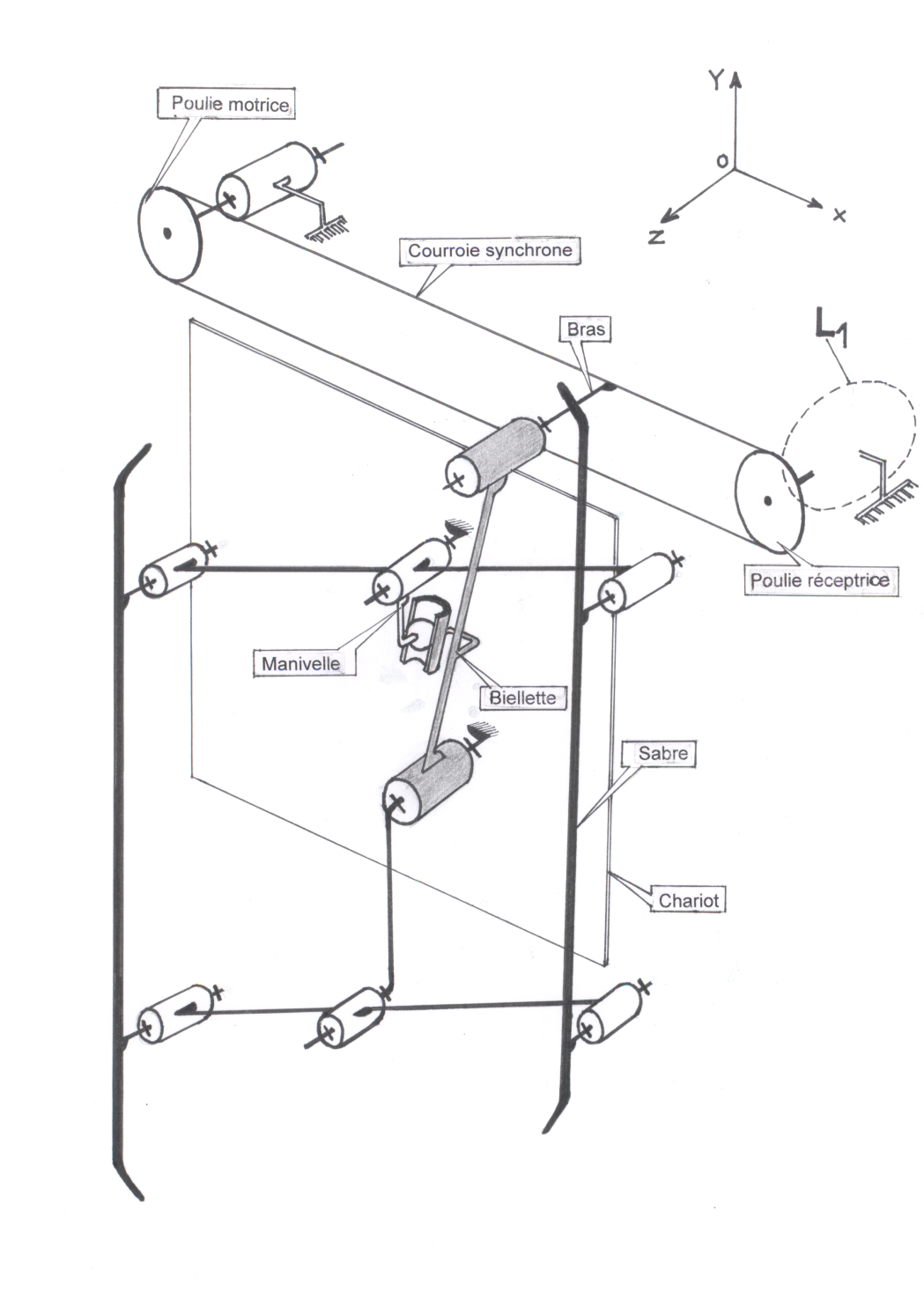 Afin d’étudier la cinématique du mécanisme " désindexage de la porte cabine " :Question 2-1 : Compléter ci-dessous, la chaîne de transmission de puissance. Ne mettre que les noms des pièces:Question 2-2 : Compléter le schéma cinématique de la liaison L1 avec le symbole normalisé en 3D :Question 2-3 : Déterminer  le ou les degrés de liberté, le nom de la liaison L1 et son symbole en 2D dans le tableau ci-dessousQuestion 2-4 : Donner les caractères de liaison de l'assemblage des pièces  14 et 2 ( voir DT 9/12 )(Cocher la ou les bonnes réponses)Question 2-5 : Préciser le sens de rotation de la biellette 6 par rapport à son axe, lors de l'ouverture des portes                       en se reportant à la figure question 2-7.(Cocher la bonne réponse)Question 2-6 : Définir la nature du mouvement de la biellette 6 par rapport à l'axe de la plaque 2 :                       Mouvement de Rotation de centre AQuestion 2-7 : Tracer et repérer les Trajectoires TB 6/2 et TC 6/2 sur la figure ci-dessus.Question 2-8 : Mesurer à l’aide d’un rapporteur, l’angle yÂc.                      yÂc = 12°                        Le document technique concernant l’opérateur de porte préconise pour cette installation,                        un angle yÂc de 18°.Question 2-9 : La transmission du mouvement entre  6  et  9  peut-elle être la cause du blocage des portes ?                         (Cocher la bonne réponse) :Actuellement positionné sur le repère V ,                                              Ech. 1:1la butée de verrouillage  14  doitêtre déplacée pour un bon fonctionnement.                                                                                                                                             yLe document technique concernant l'opérateur                                                                                                                                    de porte donne une distance de 56 mm entre l'axe de la butée 14 et l'axe X de l'autre butée.Question 2-10 :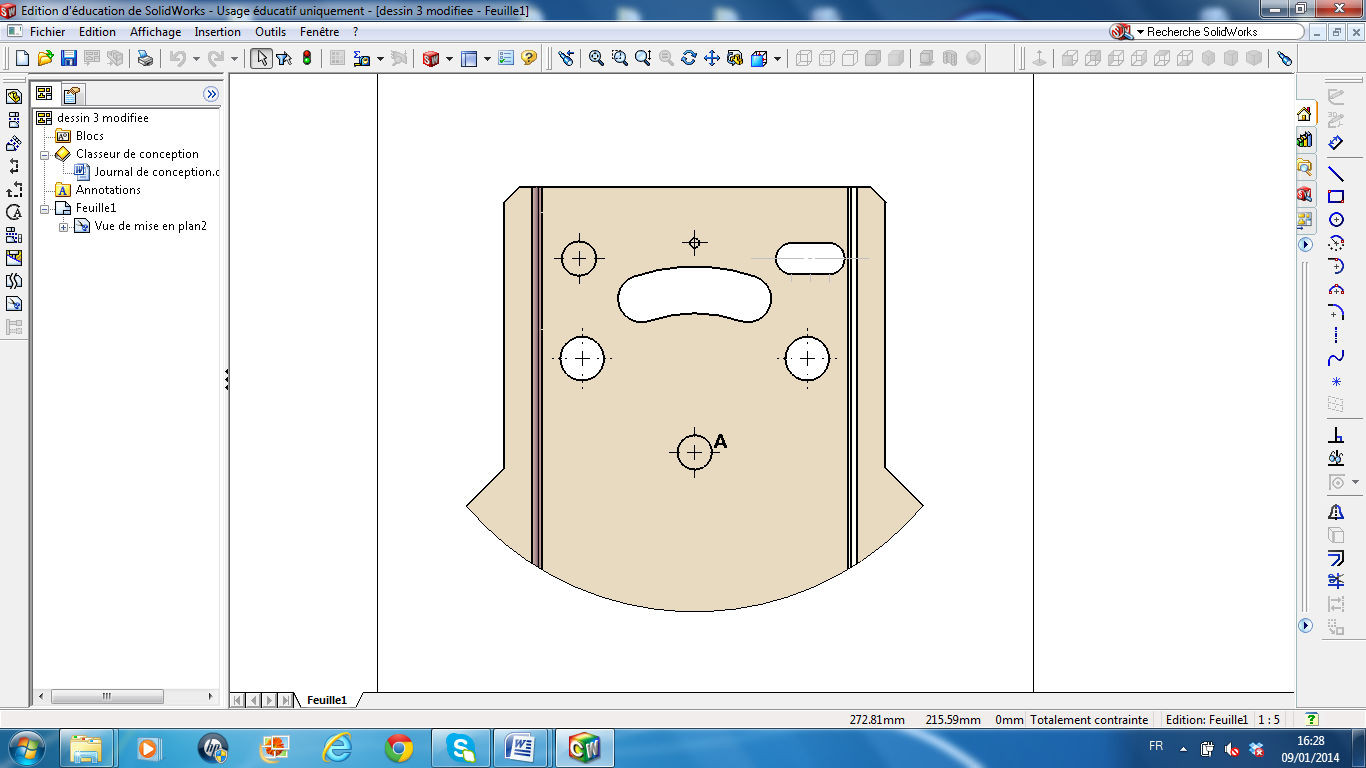 Le sous-ensemble ( vis + butée 14 + écrou )desséré,  doit être remonté serré dans letrou oblong sur quel repère ?	( Cocher la bonne réponse )	X	 T--V--Z 
	PARTIE A : ANALYSE DE L’ASCENSEUR(DT 1/12 à DT 6/12)Q1Découverte générale de l’appareilNb pts :   / 2.5Caractéristiques installationCaractéristiques installationCaractéristiques installationCaractéristiques installationCaractéristiques installationCaractéristiques installationCaractéristiques installationCaractéristiques installationNombre de niveaux desservis : 4Nombre de niveaux desservis : 4Nombre de niveaux desservis : 4Nombre de niveaux desservis : 4Nombre de niveaux desservis : 4Nombre de niveaux desservis : 4Nombre de niveaux desservis : 4Nombre de niveaux desservis : 4Charge maximum : 450 KgCharge maximum : 450 KgCharge maximum : 450 KgCharge maximum : 450 KgCharge maximum : 450 KgCharge maximum : 450 KgCharge maximum : 450 KgCharge maximum : 450 KgVitesse de déplacement de la cabine en grande vitesse : 0,63 m/sVitesse de déplacement de la cabine en grande vitesse : 0,63 m/sVitesse de déplacement de la cabine en grande vitesse : 0,63 m/sVitesse de déplacement de la cabine en grande vitesse : 0,63 m/sVitesse de déplacement de la cabine en grande vitesse : 0,63 m/sVitesse de déplacement de la cabine en grande vitesse : 0,63 m/sVitesse de déplacement de la cabine en grande vitesse : 0,63 m/sVitesse de déplacement de la cabine en grande vitesse : 0,63 m/sSituation machinerieSituation machinerieSituation machinerieSituation machinerieSituation machinerieSituation machinerieSituation machinerieSituation machinerieBasse Basse Basse Haute Haute Sans Sans Sans Type de portesType de portesType de portesType de portesType de portesType de portesType de portesType de portesCabine et palières manuellesCabine et palières manuellesCabine automatique et palières manuellesCabine automatique et palières manuellesCabine automatique et palières manuellesCabine automatique et palières manuellesCabine et palières automatiquesCabine et palières automatiquesNb de faces de service (accès): 1Nb de faces de service (accès): 1Nb de faces de service (accès): 1Nb de faces de service (accès): 1Nb de faces de service (accès): 1Nb de faces de service (accès): 1Nb de faces de service (accès): 1Nb de faces de service (accès): 1TractionTractionTractionTractionTractionTractionTractionTractionMoteur 1 vitesse sans VF Moteur 1 vitesse sans VF Moteur 1 vitesse sans VF Moteur 1 vitesse avec VF Moteur 1 vitesse avec VF Moteur 2 vitesses Moteur 2 vitesses Moteur 2 vitesses Treuil électrique à adhérence Treuil électrique à adhérence Treuil électrique à adhérence Treuil électrique à tambour Treuil électrique à tambour Hydraulique Hydraulique Hydraulique Type de manœuvreType de manœuvreType de manœuvreType de manœuvreType de manœuvreType de manœuvreType de manœuvreType de manœuvreA blocage Collective à la montée Collective à la montée Collective à la montée Collective à la descente Collective à la descente Collective à la descente Collective complète Présence d’un dispositif d’isonivelagePrésence d’un dispositif d’isonivelagePrésence d’un dispositif d’isonivelagePrésence d’un dispositif d’isonivelagePrésence d’un dispositif d’isonivelagePrésence d’un dispositif d’isonivelagePrésence d’un dispositif d’isonivelagePrésence d’un dispositif d’isonivelageOui Oui Oui Oui Non Non Non Non Q2Etude du schémaNb pts :   / 21.5RepèreDésignationGVContacteur Grande vitesseMMoteur tractionTHMRelais thermiqueCDContacteur descenteCOAContacteur ouverture porteCFAContacteur fermeture porteMAMoteur opérateur porteFCFRelais fin de course fermetureBornesPage schémaComposant alimentéTension alimentationL1 – L2L2 – L3L1 – L3DT 3/12Ascenseur3 x 400VACRA – SASA – TARA – TADT 3/12Moteur porte3 x 400VACRFA – TERREDT 2/12Bobine CFA110VACROA – TERREDT 2/12Bobine COA110VAC5 – TERREDT 2/12Bobine FCF110VACProtections électriquesProtections électriquesProtections électriquesProtections électriquesRepèreDésignationLocalisation (DT) sur le schémaComposant(s), circuit(s) protégé(s)F1F2F3Fusible 200mA 250VDT 2/12Carte NG01THMRelais thermique moteur tractionDT 3/12Protection contre les surcharges du  moteur de tractionFU2Fusible 110VDT 3/12Chaîne de sécuritéBobines contacteursFP1FP2FP3Fusible moteur porteDT 3/12Protection contre les courts-circuits du moteur opérateur portesPartie B : Diagnostic(DT 1/12 à 8/12)Q1Code IINb pts :   / 0.5Anti-patinage moteur opérateur porte (défaut de verrouillage + 2 secondes)Q2Hypothèses de défaillances probablesNb pts :   / 5.5Hypothèses de défaillances probablesHypothèses de défaillances probablesHypothèses de défaillances probablesHypothèses de défaillances probablesShunt porte cabine autoCourroie de l’opérateur de porteContacteur CDDégradation panneau porte palièreContacteur CFAFusible FP1Contacteur CMFusible FP2Contacteur COAFusible FP3Contacteur GVMoteur opérateur porteContacteur PVMou de câble de tractionShunt porte palièreRelais thermique THMVerrouillage porte palièreTransformateur TRFQ3Equipements de protection : mesures sous tensionNb pts :   / 1.5Equipements de protectionBleuChaussure de sécuritéTapis isolantGants isolantsCasque avec écran facialQ4Mesures sous tensionsNb pts :   / 9Mesure sous tensionMesure sous tensionMesure sous tensionMesure sous tensionMesure sous tensionMesure sous tensionMesure sous tensionMesure sous tensionHypothèsesHypothèsesMoyen de contrôleImplantation de la mesureImplantation de la mesureImplantation de la mesureImplantation de la mesureValeurs attenduesHypothèsesHypothèsesMoyen de contrôlePointe de touche 1Pointe de touche 1Pointe de touche 2Pointe de touche 2Valeurs attenduesHypothèsesHypothèsesMoyen de contrôleRepèreborneRepère composantRepèreborneRepère composantValeurs attenduesExempleAlimentation bobine CMVoltmètreA1CMA2CM110 V ACShunt porte palièreShunt porte palièreVoltmètre0 VTRF4Bornier110 V ACCapteurs porte cabine autoCapteurs porte cabine autoVoltmètre0 VTRF5Bornier110 V ACVerrouillage porte palièreVerrouillage porte palièreVoltmètre0 VTRF6Bornier110 V ACQ5Consignation électriqueNb pts :   / 1Etapes de la consignation électriqueEtapes de la consignation électrique1Séparation2Condamnation3Identification4Vérification d’absence de tensionQ6Mesures hors tensionsNb pts :   / 12Mesure hors tensionMesure hors tensionMesure hors tensionMesure hors tensionMesure hors tensionMesure hors tensionMesure hors tensionHypothèsesMoyen de contrôleImplantation de la mesureImplantation de la mesureImplantation de la mesureImplantation de la mesureValeurs attendues(DT 7/12 - 8/12)HypothèsesMoyen de contrôlePointe de touche 1Pointe de touche 1Pointe de touche 2Pointe de touche 2Valeurs attendues(DT 7/12 - 8/12)HypothèsesMoyen de contrôleRepèreborneRepère composantRepèreborneRepère composantValeurs attendues(DT 7/12 - 8/12)Bobine contacteur CFAOhmmètreA1Bobine CFAA2Bobine CFA8 ΩBobine contacteur COAOhmmètreA1Bobine COAA2Bobine COA8 ΩFusible FP1Ohmmètre1FP12FP10 ΩMoteur opérateur porte(Les enroulements)DT 8/12OhmmètreU1MAU2MA32 ΩMoteur opérateur porte(Les enroulements)DT 8/12OhmmètreV1MAV2MA32 ΩMoteur opérateur porte(Les enroulements)DT 8/12OhmmètreW1MAW2MA32 ΩMoyen de contrôleImplantation de la mesureImplantation de la mesureImplantation de la mesureImplantation de la mesureValeurs mesuréesMoyen de contrôlePointe de touche 1Pointe de touche 1Pointe de touche 2Pointe de touche 2Valeurs mesuréesMoyen de contrôleRepèreborneRepère composantRepèreborneRepère composantValeurs mesuréesVoltmètre1CFA3CFA398.3 V ACVoltmètre1CFA5CFA395.2 V ACVoltmètre3CFA5CFA402.1 V ACVoltmètre1COA3CF0394.9 V ACVoltmètre1COA5CF0397.2 V ACVoltmètre3COA5CF0396.5 V ACOhmmètreA1CFAA2CFA6.1 ΩOhmmètreA1COAA2COA5.9 ΩOhmmètre1FP11COA0.1 ΩOhmmètre1FP23COA0.3 ΩOhmmètre1FP35COA0.5 ΩQ7hypothèses de défaillances hors de causeNb pts :   / 5Hypothèses pouvant être mises hors de cause Hypothèses pouvant être mises hors de cause Hypothèses pouvant être mises hors de cause Hypothèses pouvant être mises hors de cause Shunt porte cabine autoCourroie de l’opérateur de porteContacteur CDDégradation panneau porte palièreContacteur CFAFusible FP1Contacteur CMFusible FP2Contacteur COAFusible FP3Contacteur GVMoteur opérateur porteContacteur PVMou de câble de tractionShunt porte palièreRelais thermique THMVerrouillage porte palièreTransformateur TRFQ8hypothèses de défaillances hors de causeNb pts :   / 5Hypothèse(s) hors de causeHypothèse(s) hors de causeCapteurs porte cabine autoDégradation panneau porte palièreShunt porte palièreCourroie de l’opérateur de porteVerrouillage porte palièreQ9Composant défaillantNb pts :   / 1Moteur opérateur portePlaque signalétique du moteur opérateur porteQ10Moteur opérateur porteNb pts :   / 0.5Fréquence de rotation1445 tr/minPuissance4 KwQ11Moteur opérateur porteNb pts :   / 0.5Couplage :EtoileQ12Moteur opérateur porteNb pts :   / 1Partie C :  Analyse d’un fonctionnement mécanique        ( DT 8/12 à DT 12/12 )Q1Découverte de l’operateur de porteNb pts :   / 4.5La butée de déverrouillage est trop basseLa butée de verrouillage est trop hauteLa serrure de déverrouillage ne pivote pas assezLe sabre s'ouvre suffisammentLe sabre ne s'ouvre pas suffisammentL'axe pivote t-il suffisammentL'axe ne s'ouvre pas assezQ2Etude cinématique du mécanismeNb pts :   / 29On prendra comme convention :0 lorsque le mouvement est impossibleOn prendra comme convention :1 lorsque le mouvement est possibleLiaison L1Liaison L1Liaison L1Liaison L1Symbole Plan de la liaisonRRTTx0x0y0y0z1z0Liaison  Pivot  d'axe  OzComplètePartielleRigideElastiqueIndémontableDémontableSuivant le sens horaireSuivant le sens trigonométriqueOuiNonSur le repère TSur le repère Z